Name:Quiz 08, Attempt 1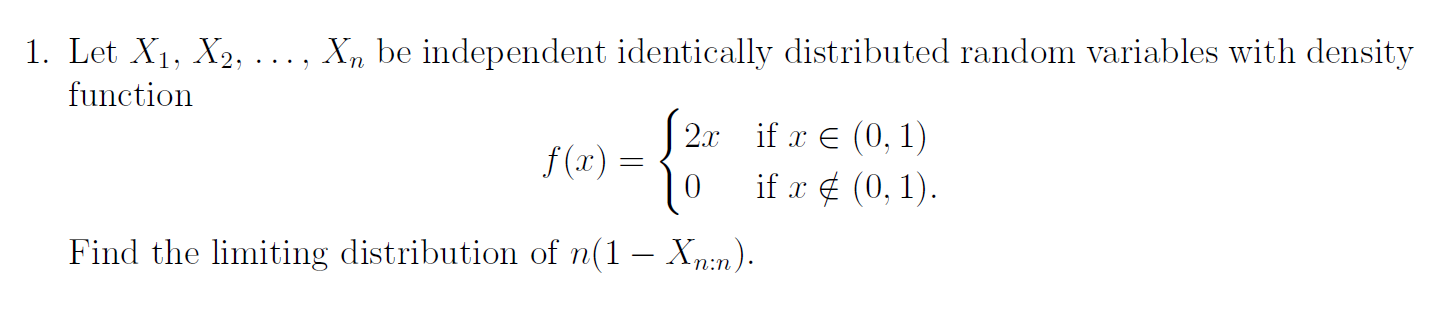 Quiz 6, Attempt 2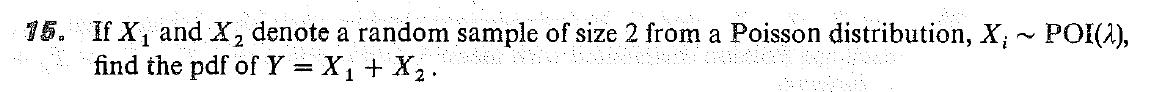 